UNIVERSIDADE FEDERAL DE JUIZ DE FORA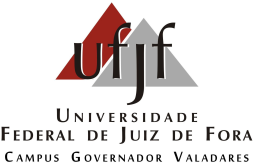 PROGRAMA MULTICÊNTRICO EM BIOQUÍMICA E BIOLOGIA MOLECULARREQUERIMENTO DE CONVALIDAÇÃO DE ATIVIDADES COMPLEMENTARESEu, ………………………………………………..………………………….., discente do Programa Multicêntrico em Bioquímica e Biologia Molecular - PMBqBM, da IES Associada Universidade Federal de Juiz de Fora (UFJF), campus Governador Valadares, matrícula …………………………………, venho requerer a contagem da(s) atividade(s) complementar(es) descrita(s) abaixo para fins de obtenção de créditos no PMBqBM, devidamente comprovada(s) por documentação anexa.Modalidades | Descrição | Créditos:I 	- Trabalho completo publicado em periódico indexado de circulação internacional, como autor principal 				| 3 (três)		créditos;II 	- Trabalho completo publicado em periódico indexado de circulação internacional, como coautor 					| 2 (dois)	créditos;III 	- Livro ou capítulo de livro internacional de reconhecido mérito científico 							| 2 (dois)	créditos;IV 	- Trabalho completo publicado em periódico científico de circulação nacional e com corpo editorial 					| 1 (um)		crédito;V 	- Livro ou capítulo de livro nacional de reconhecido mérito científico 								| 1 (um)		crédito;VI 	- Apresentação de trabalho em congresso científico nacional como autor principal 						| 1 (um)		crédito;VII 	- Apresentação de trabalho em congresso científico internacional como autor principal 						| 2 (dois)	créditos;VIII 	- Participação em Programa de Aperfeiçoamento do Ensino (PAE), Programa de Estágio Docente (PED) ou programas similares 	| 2 (dois)	créditos;IX	- Participação em disciplina isolada em IES Associada ou Nucleadora do PMBqBM cujos créditos ultrapassam os 2/3 aproveitados no curso.Governador Valadares, _____ de ______________________________ de ___________ .___________________________________________________                                              		 ___________________________________________________                                   Ass. Discente                                                                                                                                           	   Ass. Orientador(a)                                                                                                                                                MODALIDADETÍTULO / ATIVIDADEPERÍODODOC. COMPROBATÓRIO / ENTIDADE PROMOTORAOBSERVAÇÃO